ALL INDIA INSURANCE EMPLOYEES’ ASSOCIATIONLIC BUILDING     SECRETARIAT ROAD      HYDERABAD 500 063(E-mail: aiieahyd@gmail.com)   Cir. No. 10 / 2017                                                                                            2nd June, 2017 ToAll the Zonal / Divisional/ Regional/ State Units,Dear Comrades,Secretariat Meeting at HyderabadThe Secretariat of AIIEA met at Hyderabad on 30.05.2017 to discuss on draft Charter of Demands for wage revision due from 1.8.2017 in LIC and PSGI companies and also on other organizational matters. The Secretariat discussed the present economic situation and noted how the continuing economic crisis is shattering the life and living of the poor and middle class across the world.  As per the OECD report there is sluggish growth and private investments are coming down.  The household consumption is going down in USA and Europe is caught in a quagmire. The recent meeting of G7 exposed the differences and internal conflicts of the G7 nations.  The Secretariat noted with concern the increasing surge of right wing nationalism, increased globalisation of finance capital amidst rise in the levels of global warming. The Secretariat felt that crisis in India is also continuing along with the global financial crisis.  Politics of polarization on the basis of caste and religion is on the rise.  The role of religion in the affairs of the State is increasing.  The policies of the Govt are multiplying the sufferings of the people. The Human Development Report 2017 clearly shows the rising inequities in Indian society and the recent report on Global burden of Diseases which studied the quality and access to health across the globe puts India at 154th place among 198 countries.  Demonitisation has severely impacted the availability of jobs and resulted in job cuts, job losses and huge wage cuts and wage freeze.  The Secretariat discussed this political and economic scenario at length and felt that as a socially and politically conscious trade union there is need to intervene in the political and social discourse by organising campaigns through meetings, seminars and trade union classes on three broad important issues viz. (1) Privatisation and joblessness – Neoliberal Agenda (2) Food Security and Agricultural distress and (3) Unity of Working Class – Essence of Progress.  The Secretariat gives a call to all the units of AIIEA to commence this important activity from June 2017 onwards.The Secretariat discussed the draft charter formulated by the Charter sub-committee which met at Varanasi on 22.04.2017 and concurred with demand of 40% wage hike on the wage bill as on 01.08.2017. The Secretariat noted the excellent performance of LIC and PSGI companies in the midst of dismal performance by global insurance industry.  The growth in global life insurance premiums is around 5.4% while the growth in the first year premium for LIC is around 27% and there is a growth of 13% in Total Premium Income for LIC.  In the same way the global growth for non-life premium is around 2.4% whereas the growth for gross direct premium of PSGI companies is around 25%.  The Secretariat felt that our seeking a 40% wage hike keeping in view the huge growth of LIC and PSGI companies is totally justified.  The Working Committee of AIIEA to be held at Surat will finalise the charter of demands on wage revision after taking into account the views of the working committee on the draft charter of demands. The Secretariat discussed the disinvestment of the PSGI companies. The Govt is planning to mobilise around Rs. 11,000 crores by divesting 10-15% of the capital by disinvesting GIC Re and New India.  The Secretariat dwelt elaborately on the possibility of joint struggle with other unions in PSGI companies and asked the Standing Committee to work on the joint struggle including for one day strike by the units of General Sector immediately after the listing of these companies.  The Secretariat discussed the developments on the implementation of CGIT award and demanded the absorption of all eligible candidates as per the judgments of Supreme Court delivered on 18.03.2015 and 09.08.2016. Secretariat strongly felt that LIC cannot say that only petitioners are eligible for absorption since the reference to the CGIT by the government was not on persona but on rem. The CGIT award was also on rem and that is why the Supreme Court even remotely has not hinted that its order is applicable only to the petitioners. The LIC which called applications from candidates qualifying as per the Supreme Court order now cannot change the rules of the game.  The Secretariat felt that the decision of LIC is unjust and contravenes the Supreme Court orders and will further push LIC into the swamp of legal cases.  This will delay the much needed recruitment in LIC which will have a bearing on the functioning of LIC.  The Secretariat demanded the proper and full implementation of the Supreme Court judgement in letter and spirit. The Secretariat discussed the strategy to be adopted including the option of legal remedy for any improper implementation of the Supreme Court order by LIC. The Secretariat decided to convene the Working Committee of AIIEA from 24-25 July, 2017 at Surat to finalise the charter of demands on wage revision due from 01.08.2017. With greetings,Comradely yours, 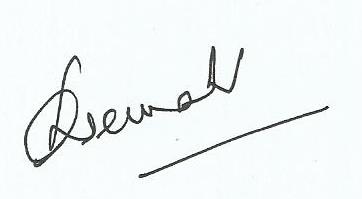 General Secretary.